Общеобразовательная автономная   некоммерческая организация«Гимназия имени Петра Первого»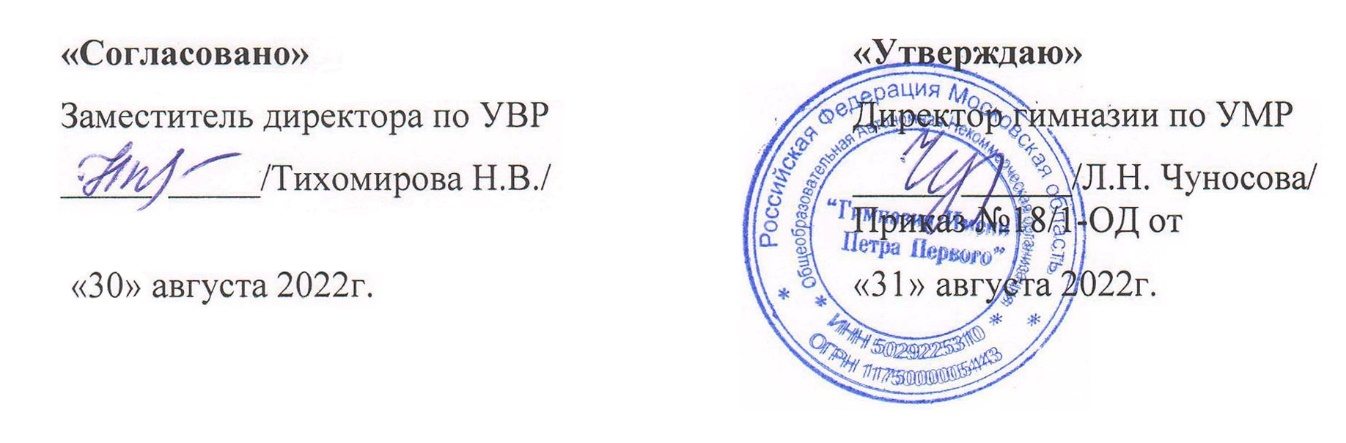 РАБОЧАЯ ПРОГРАММА учителя истории и обществознаниявысшей квалификационной категорииМирошника Александра Николаевичапо учебному предмету «Обществознание»для 8 класса2022 – 2023 учебный годПОЯСНИТЕЛЬНАЯ ЗАПИСКАНастоящая программа по обществознанию для 8 класса составлена в соответствии со следующими нормативно-правовыми документами:Федеральный закон от 29 декабря 2012 года № 273 «Об образовании в Российской Федерации»;Приказ Министерства образования и науки РФ от 06.10.2009 г. № 373 (ред. от 26.11.2010) «Об утверждении и введении в действие федерального государственного образовательного стандарта основного общего образования»;Приказ министра образования Московской области от 22.05.2015 № 270 «О введении федерального государственного образовательного стандарта основного общего образования в плановом режиме в общеобразовательных организациях в Московской области»;Постановление Главного государственного санитарного врача России от 24.11.2015 № 81 «О внесении изменений № 3 в СанПиН 2.4.2.2821-10 "Санитарно-эпидемиологические требования к условиям и организации обучения, содержания в общеобразовательных организациях";Постановление Главного государственного санитарного врача Российской Федерации от 28.09.2020 «Об утверждении санитарных правил СП 2.4.3648-20 «Санитарно-эпидемиологические требования к организации воспитания и обучения, отдыха и оздоровления детей и молодежи»;Приказ Минпросвещения России от 23 декабря 2020 года №766 «О внесении изменений в федеральный перечень учебников, допущенных к использованию при реализации имеющих государственную аккредитацию образовательных программ начального общего, основного общего, среднего общего образования организациями, осуществляющими образовательную деятельность, утвержденный приказом Министерства просвещения Российской Федерации от 20 мая 2020 г. № 254»;Основная образовательная программа основного общего образования ОАНО «Гимназия имени Петра Первого»;Учебный план ОАНО «Гимназия имени Петра Первого» на 2022-2023 учебный год;Авторская программа Боголюбова Л.Н., Городецкой Н.И., Ивановой Л.Ф.  Обществознание. 8 класс. М.: АО «Издательство «Просвещение».    Рабочая программа предназначена для обучающихся 8 класса общеобразовательной школы основного общего образования (ФГОС). Рабочая программа составлена с учётом индивидуальных особенностей обучающихся класса.Данная рабочая программа по обществознанию для 8-х классов основной школы обеспечивает изучение курса Обществознание. Содержание программы соответствует требованиям к структуре, результатам усвоения основных общеобразовательных программ федерального государственного образовательного стандарта.ОБЩАЯ ХАРАКТЕРИСТИКА УЧЕБНОГО ПРЕДМЕТА «ОБЩЕСТВОЗНАНИЕ» Обществознание играет ведущую роль в выполнении школой функции интеграции молодёжи в современное общество: учебный предмет позволяет последовательно раскрывать учащимся подросткового возраста особенности современного общества, различные аспекты взаимодействия в современных условиях людей друг с другом, с основными институтами государства и гражданского общества, регулирующие эти взаимодействия социальные нормы. Изучение курса «Обществознание», включающего знания о российском обществе и направлениях его развития в современных условиях, об основах конституционного строя нашей страны, правах и обязанностях человека и гражданина, способствует воспитанию российской гражданской идентичности, готовности к служению Отечеству, приверженности национальным ценностям. Привлечение при изучении курса различных источников социальной информации, включая СМИ и Интернет, помогает школьникам освоить язык современной культурной, социально-экономической и политической коммуникации, вносит свой вклад в формирование метапредметных умений извлекать не обходимые сведения, осмысливать, преобразовывать и применять их. Изучение учебного курса «Обществознание» содействует вхождению обучающихся в мир культуры и общественных ценностей и в то же время открытию и утверждению собственного «Я», формированию способности к рефлексии, оценке своих возможностей и осознанию своего места в обществе. Особое внимание уделяется урокам-практикумам, на которых учащиеся выполняют практические задания, развивают свои познавательные, коммуникативные умения, закрепляют на практике усвоенные знания.ЦЕЛИ И ЗАДАЧИ ИЗУЧЕНИЯ УЧЕБНОГО ПРЕДМЕТА «ОБЩЕСТВОЗНАНИЕ» В 8 КЛАССЕИзучение обществознания на ступени основного общего образования направлено на достижение следующих целей:-развитию личности в период ранней юности, ее духовно-нравственной, политической и правовой культуры, экономического образа мышления, социального поведения, основанного на уважении закона и правопорядка, способности к самоопределению и самореализации; интереса к изучению социальных и гуманитарных дисциплин;-воспитанию общероссийской идентичности, гражданской ответственности, правового самосознания, толерантности, уважения к социальным нормам, приверженности к гуманистическим и демократическим ценностям, закрепленным в Конституции РФ;-освоению системы знаний об экономической и иных видах деятельности людей, об обществе, его сферах, правовом регулировании общественных отношений, необходимых для взаимодействия с социальной средой и выполнения социальных ролей человека и гражданина, для последующего изучения социально-экономических и гуманитарных дисциплин в учреждениях системы среднего и высшего профессионального образования и самообразования;-овладению умениями получать и критически осмысливать социальную информацию, анализировать, систематизировать полученные данные; осваивать способы познавательной, коммуникативной, практической деятельности, необходимой для участия в жизни гражданского общества и государства;-формированию опыта применения полученных знаний и умений для решениятипичных задач в области социальных отношений; гражданской и общественной деятельности; межличностных отношений; отношений между людьми разных национальностей и вероисповеданий; в семейно-бытовой сфере, для соотнесения своих действий и действий других людей с нормами поведения, установленными законом; содействия правовыми способами и средствами защите правопорядка в обществе.-развитие личности в ответственный период социального взросления человека (10-15 лет), её познавательных интересов, критического мышления в процессе восприятия социальной (в том числе экономической и правовой) информации и определения собственной позиции; нравственной и правовой культуры, экономического образа мышления, способности к самоопределению и самореализации;-воспитание общероссийской идентичности, гражданской ответственности, уважения, к социальным нормам; приверженности гуманистическим и демократическим ценностям, закреплённым в Конституции Российской Федерации;-освоение на уровне функциональной грамотности системы знаний, необходимых для социальной адаптации: об обществе; основных социальных ролях; о позитивно оцениваемых обществом качествах личности, позволяющих успешно взаимодействовать в социальной среде; сферах человеческой деятельности; способах регулирования общественных отношений; механизмах реализации и защиты прав человека и гражданина;-формирование опыта применения полученных знаний для решения типичных задач в области социальных отношений; экономической и гражданско-общественной деятельности; межличностных отношений; отношений между людьми различных национальностей и вероисповеданий; самостоятельной познавательной деятельности; правоотношений; семейно-бытовых отношений.Задачи курса:-содействие самоопределению личности, созданию условий для её реализации;-формирование человека-гражданина, интегрированного в современную действительность и нацеленного на её совершенствование, ориентированного на развитие гражданского общества и утверждение правового государства;-воспитание гражданственности и любви к Родине;-создание у обучающихся целостных представлений о жизни общества и человека в нём, адекватных современному уровню научных знаний;-выработка основ нравственной, правовой, политической, экологической культуры;-содействие взаимопониманию и сотрудничеству между людьми, народами, различными расовыми, национальными, этническими и социальными группами;-помощь в реализации права учащихся на свободный выбор взглядов и убеждений;-ориентация учащихся на гуманистические и демократические ценности.МЕСТО УЧЕБНОГО ПРЕДМЕТА В УЧЕБНОМ ПЛАНЕ Авторская программа рассчитана на 34 учебных часа из расчета 1 час в неделю. Рабочая программа соответствует учебному плану ОАНО «Гимназия имени Петра Первого» на 2022 – 2023 учебный год, по которому на изучение обществознания в 8 классе отводится 34 часа учебного времени из расчета 1 час в неделю.СОДЕРЖАНИЕ УЧЕБНОГО ПРЕДМЕТА «ОБЩЕСТВОЗНАНИЕ»Тема 1. Личность и общество.   Что делает человека человеком? Отличие человека от других живых существ. Природное и общественное в человеке. Мышление и речь – специфические свойства человека. Способность человека к творчеству. Деятельность человека, её виды. Игра, учеба, труд. Самореализация и осуществление жизненных целей. Человек, общество, природа. Что такое природа? Связь человека с природой. Биосфера и ноосфера. Место человека в мире природы. Общество как форма жизнедеятельности людей. Основные сферы общественной жизни, их взаимосвязь. Социальные нормы.  Ступени развития общества. Развитие общества. Социальные изменения и их формы. Социальные революции и  реформы. Человечество в XXI веке, тенденции развития, основные вызовы и угрозы. Глобальные проблемы современности. Как стать личностью. Человек, индивид, личность. Жизненные ценности и ориентиры. Становление  личности. Качества сильной личности. Социализация индивида.Тема 2. Сфера духовной культуры.  Сфера духовной жизни и её особенности. Культура личности и общества. Тенденции развития духовной культуры в современной России. Мораль. Основные ценности и нормы морали. Гуманизм. Патриотизм и гражданственность. Добро и зло – главные понятия. Критерии морального поведения. Долг и совесть. Объективные обязанности и моральная ответственность. Долг общественный и долг моральный. Совесть – внутренний самоконтроль человека. Моральный выбор – это ответственность. Свобода и ответственность. Моральные знания и практическое поведение. Нравственные чувства и самоконтроль. Образование. Значимость образования в условиях информационного общества. Непрерывность образования. Самообразование. Наука в современном обществе, её значение. Нравственные принципы труда ученого. Возрастание роли научных исследований в современном мире. Религия как одна из форм культуры. Роль религии в культурном развитии. Религиозные нормы. Религиозные организации и объединения, их роль в жизни современного общества. Свобода совести.Тема 3. Социальная сфера.  Социальная структура общества. Социальная неоднородность общества: причины и проявления. Социальное неравенство. Многообразие социальных общностей и групп. Социальная мобильность. Социальные конфликты и пути их разрешения. Изменения социальной структуры с переходом в постиндустриальное общество. Социальные статусы и роли. Социальная позиция человека в обществе: от чего она зависит. Ролевой репертуар личности. Гендерные различия: социальные роли мужчин и женщин. Изменение статуса с возрастом. Социальные роли подростков. Отношения между поколениями. Нации и межнациональные отношения. Этнические группы. Межнациональные отношения. Отношение к историческому прошлому, традициям, обычаям народа. Взаимодействие людей в многонациональном и многоконфессиональном обществе. Отклоняющееся поведение. Опасность наркомании и алкоголизма для человека и общества. Социальная значимость здорового образа жизни.Тема 4. Экономика.  Экономика и её роль в жизни общества. Потребности и ресурсы. Ограниченность ресурсов и экономический выбор. Свободные и экономические блага. Альтернативная стоимость (цена выбора). Главные вопросы экономики. Что, как и для кого производить. Функции экономической системы. Типы экономических систем. Собственность. Право собственности. Формы собственности. Защита прав собственности. Рыночная экономика. Рынок. Рыночный механизм регулирования экономики. Спрос и предложение. Рыночное равновесие. Производство – основа экономики. Производство. Товары и услуги. Факторы производства. Разделение труда и специализация. Предпринимательская деятельность. Предпринимательство. Цели фирмы, её основные организационно-правовые формы. Современные формы предпринимательства. Малое предпринимательство и фермерское хозяйство. Роль государства в экономике. Экономические цели и функции государства. Государственный бюджет. Налоги, уплачиваемые гражданами. Распределение доходов. Распределение. Неравенство доходов Перераспределение доходов. Экономические меры социальной поддержки населения. Потребление. Семейное потребление. Прожиточный минимум. Страховые услуги, предоставляемые гражданам. Экономические основы защиты прав потребителя. Инфляция и семейная экономика. Реальные и номинальные доходы. Инфляция. Банковские услуги, предоставляемые гражданам. Формы сбережений граждан. Потребительский кредит. Безработица, её причины и последствия. Занятость и безработица. Причины безработицы. Экономические и социальные последствия безработицы. Роль государства в обеспечении занятости. Какие профессии востребованы на рынке труда. Мировое хозяйство и международная торговля. Мировое хозяйство. Международная торговля. Обменные курсы валют. Внешнеторговая политика.Повторение и обобщение материала.ПЛАНИРУЕМЫЕ РЕЗУЛЬТАТЫ ОСВОЕНИЯ ПРЕДМЕТА «ОБЩЕСТВОЗНАНИЕ»Личностные результаты воплощают традиционные российские социокультурные и духовно-нравственные ценности, принятые в обществе нормы поведения, отражают готовность обучающихся руководствоваться ими в жизни, во взаимодействии с другими людьми, при принятии собственных решений. Они достигаются в единстве учебной и воспитательной деятельности в процессе развития у обучающихся установки на решение практических задач социальной направленности и опыта конструктивного социального поведения по основным направлениям воспитательной деятельности, в том числе в части: Гражданского воспитания: готовность к выполнению обязанностей гражданина и реализации его прав, уважение прав, свобод и законных интересов других людей; активное участие в  жизни семьи, образовательной организации, местного сообщества, родного края, страны; неприятие любых форм экстремизма, дискриминации; понимание роли различных социальных институтов в жизни человека; представление об основных правах, свободах и обязанностях гражданина, социальных нормах и правилах межличностных отношений в поликультурном и многоконфессиональном обществе; представление о способах противодействия коррупции; готовность к разнообразной созидательной деятельности, стремление к взаимопониманию и взаимопомощи; активное участие в школьном самоуправлении; готовность к участию в  гуманитарной деятельности (волонтёрство, помощь людям, нуждающимся в ней). Патриотического воспитания: осознание российской гражданской идентичности в поликультурном и многоконфессиональном обществе; проявление интереса к познанию родного языка, истории, культуры Российской Федерации, своего края, народов России; ценностное отношение к достижениям своей Родины — России, к науке, искусству, спорту, технологиям, боевым подвигам и трудовым достижениям народа; уважение к символам России, государственным праздникам; историческому, природному наследию и памятникам, традициям разных народов, проживающих в родной стране. Духовно-нравственного воспитания: ориентация на моральные ценности и нормы в ситуациях нравственного выбора; готовность оценивать своё поведение и поступки, поведение и поступки других людей с позиции нравственных и правовых норм с учётом осознания последствий поступков; активное неприятие асоциальных поступков; свобода и ответственность личности в условиях индивидуального и общественного пространства. Эстетического воспитания: восприимчивость к разным видам искусства, традициям и творчеству своего и других народов, понимание эмоционального воздействия искусства; осознание важности художественной культуры как средства коммуникации и самовыражения; понимание ценности отечественного и мирового искусства, этнических культурных традиций и народного творчества; стремление к самовыражению в разных видах искусства. Физического воспитания, формирования культуры здоровья и эмоционального благополучия: осознание ценности жизни; ответственное отношение к своему здоровью и установка на здоровый образ жизни; осознание последствий и неприятие вредных привычек (употребление алкоголя, наркотиков, курение) и иных форм вреда для физического и психического здоровья; соблюдение правил безопасности, в том числе навыки безопасного поведения в интернет-среде; способность адаптироваться к стрессовым ситуациям и меняющимся социальным, информационным и природным условиям, в том числе осмысляя собственный опыт и выстраивая дальнейшие цели; умение принимать себя и других, не осуждая; сформированность навыков рефлексии, признание своего права на ошибку и такого же права другого человека. Трудового воспитания: установка на активное участие в решении практических задач (в рамках семьи, образовательной организации, города, края) технологической и социальной направленности, способность инициировать, планировать и самостоятельно выполнять такого рода деятельность; интерес к практическому изучению профессий и труда различного рода, в том числе на основе применения изучаемого предметного знания; осознание важности обучения на протяжении всей жизни для успешной профессиональной деятельности и развитие необходимых умений для этого; уважение к труду и результатам трудовой деятельности; осознанный выбор и построение индивидуальной траектории образования и жизненных планов с учётом личных и общественных интересов и потребностей. Экологического воспитания: ориентация на применение знаний из социальных и естественных наук для решения задач в области окружающей среды, планирования поступков и оценка возможных последствий своих действий для окружающей среды; повышение уровня экологической культуры, осознание глобального характера экологических проблем и путей их решения; активное неприятие действий, приносящих вред окружающей среде; осознание своей роли как гражданина и потребителя в условиях взаимосвязи природной, технологической и социальной сред; готовность к участию в практической деятельности экологической направленности. Ценности научного познания: ориентация в деятельности на современную систему научных представлений об основных закономерностях развития человека, природы и общества, о взаимосвязях человека с природной и социальной средой; овладение языковой и читательской культурой как средством познания мира; овладение основными навыками исследовательской деятельности; установка на осмысление опыта, наблюдений, поступков и стремление совершенствовать пути достижения индивидуального и коллективного благополучия. Личностные результаты, обеспечивающие адаптацию обучающегося к изменяющимся условиям социальной и природной среды: освоение обучающимися социального опыта, основных социальных ролей, соответствующих ведущей деятельности возраста, норм и правил общественного поведения, форм социальной жизни в группах и сообществах, включая семью, группы, сформированные по профессиональной деятельности, а также в рамках социального взаимодействия с людьми из другой культурной среды; способность обучающихся во взаимодействии в условиях неопределённости, открытость опыту и знаниям других; способность действовать в условиях неопределённости, открытость опыту и знаниям других, повышать уровень своей компетентности через практическую деятельность, в том числе умение учиться у других людей; осознавать в совместной деятельности новые знания, навыки и компетенции из опыта других; навык выявления и связывания образов, способность формирования новых знаний, в том числе способность формулировать идеи, понятия, гипотезы об объектах и явлениях, в том числе ранее неизвестных, осознавать дефицит собственных знаний и  компетентностей, планировать своё развитие; умение распознавать конкретные примеры понятия по характерным признакам, выполнять операции в соответствии с  определением и простейшими свойствами понятия, конкретизировать понятие примерами, использовать понятие и его свойства при решении задач (далее — оперировать понятиями), а  также оперировать терминами и представлениями в области концепции устойчивого развития; умение анализировать и выявлять взаимосвязи природы, общества и экономики; умение оценивать свои действия с учётом влияния на окружающую среду, достижений целей и преодоления вызовов, возможных глобальных последствий; способность обучающихся осознавать стрессовую ситуацию, оценивать происходящие изменения и их последствия; воспринимать стрессовую ситуацию как вызов, требующий контрмер; оценивать ситуацию стресса, корректировать принимаемые решения и действия; формулировать и оценивать риски и последствия, формировать опыт, уметь находить позитивное в произошедшей ситуации; быть готовым действовать в отсутствие гарантий успеха. Метапредметные результаты:• умении сознательно организовывать свою познавательную деятельность (от постановки цели до получения и оценки результата);
• умении объяснять явления и процессы социальной действительности с научных, социально-философских позиций; рассматривать их комплексно в контексте сложившихся реалий и возможных перспектив;
• способности анализировать реальные социальные ситуации, выбирать адекватные способы деятельности и модели поведения в рамках реализуемых основных социальных ролей (производитель, потребитель и др.);
• овладении различными видами публичных выступлений (высказывания, монолог, дискуссия) и следовании этическим нормам и правилам ведения диалога;
• умении выполнять познавательные и практические задания, в том числе с использованием проектной деятельности на уроках и в доступной социальной практике, на:1) использование элементов причинно-следственного анализа;2) исследование несложных реальных связей и зависимостей;3) определение сущностных характеристик изучаемого объекта; выбор верных критериев для сравнения, сопоставления, оценки объектов;4) поиск и извлечение нужной информации по заданной теме в адаптированных источниках различного типа;5) перевод информации из одной знаковой системы в другую (из текста в таблицу, из аудиовизуального ряда в текст и др.), выбор знаковых систем адекватно познавательной и коммуникативной ситуации;6) объяснение изученных положений на конкретных примерах;7) оценку своих учебных достижений, поведения, черт своей личности с учетом мнения других людей, в том числе для корректировки собственного поведения в окружающей среде; выполнение в повседневной жизни этических и правовых норм, экологических требований;8) определение собственного отношения к явлениям современной жизни, формулирование своей точки зрения.Предметными результатами являются: Человек в экономических отношениях: — осваивать и применять знания об экономической жизни общества, её основных проявлениях, экономических системах, собственности, механизме рыночного регулирования экономики, финансовых отношениях, роли государства в экономике, видах налогов, основах государственной бюджетной и денежно-кредитной политики, о влиянии государственной политики на развитие конкуренции; — характеризовать способы координации хозяйственной жизни в различных экономических системах; объекты спроса и предложения на рынке труда и финансовом рынке; функции денег; — приводить примеры способов повышения эффективности производства; деятельности и проявления основных функций различных финансовых посредников; использования способов повышения эффективности производства; — классифицировать (в том числе устанавливать существенный признак классификации) механизмы государственного регулирования экономики; — сравнивать различные способы хозяйствования; — устанавливать и объяснять связи политических потрясений и социально-экономических кризисов в государстве; — использовать полученные знания для объяснения причин достижения (недостижения) результатов экономической деятельности; для объяснения основных механизмов государственного регулирования экономики, государственной политики по развитию конкуренции, социально-экономической роли и функций предпринимательства, причин и последствий безработицы, необходимости правомерного налогового поведения; — определять и аргументировать с точки зрения социальных ценностей и с опорой на обществоведческие знания, факты общественной жизни своё отношение к предпринимательству и развитию собственного бизнеса; — решать познавательные и практические задачи, связанные с осуществлением экономических действий, на основе рационального выбора в условиях ограниченных ресурсов; с использованием различных способов повышения эффективности производства; отражающие типичные ситуации и социальные взаимодействия в сфере экономической деятельности; отражающие процессы;— овладевать смысловым чтением, преобразовывать текстовую экономическую информацию в модели (таблица, схема, график и пр.), в том числе о свободных и экономических благах, о видах и формах предпринимательской деятельности, экономических и социальных последствиях безработицы; — извлекать информацию из адаптированных источников, публикаций СМИ и Интернета о тенденциях развития экономики в нашей стране, о борьбе с различными формами финансового мошенничества; — анализировать, обобщать, систематизировать, конкретизировать и критически оценивать социальную информацию, включая экономико-статистическую, из адаптированных источников (в том числе учебных материалов) и публикаций СМИ, соотносить её с личным социальным опытом; используя обществоведческие знания, формулировать выводы, подкрепляя их аргументами; — оценивать собственные поступки и поступки других людей с точки зрения их экономической рациональности (сложившиеся модели поведения производителей и потребителей; граждан, защищающих свои экономические интересы; практики осуществления экономических действий на основе рационального выбора в условиях ограниченных ресурсов; использования различных способов повышения эффективности производства, распределения семейных ресурсов, для оценки рисков осуществления финансовых мошенничеств, применения недобросовестных практик); — приобретать опыт использования знаний, включая основы финансовой грамотности, в практической деятельности и повседневной жизни для анализа потребления домашнего хозяйства, структуры семейного бюджета; составления личного финансового плана; для выбора профессии и оценки собственных перспектив в профессиональной сфере; выбора форм сбережений; для реализации и защиты прав потребителя (в том числе финансовых услуг), осознанного выполнения гражданских обязанностей, выбора профессии и оценки собственных перспектив в профессиональной сфере; — приобретать опыт составления простейших документов (личный финансовый план, заявление, резюме); — осуществлять совместную деятельность, включая взаимодействие с людьми другой культуры, национальной и религиозной принадлежности, на основе гуманистических ценностей, взаимопонимания между людьми разных культур.   — осваивать и применять знания о процессах и явлениях в духовной жизни общества, о науке и образовании, системе образования в Российской Федерации, о религии, мировых религиях, об искусстве и его видах; об информации как важном ресурсе современного общества; — характеризовать духовно-нравственные ценности (в том числе нормы морали и нравственности, гуманизм, милосердие, справедливость) нашего общества, искусство как сферу деятельности, информационную культуру и информационную безопасность; — приводить примеры политики российского государства в сфере культуры и образования; влияния образования на социализацию личности; правил информационной безопасности; — классифицировать по разным признакам формы и виды культуры; — сравнивать формы культуры, естественные и социально-гуманитарные науки, виды искусств; — устанавливать и объяснять взаимосвязь развития духовной культуры и формирования личности, взаимовлияние науки и образования; — использовать полученные знания для объяснения роли непрерывного образования; — определять и аргументировать с точки зрения социальных ценностей и с опорой на обществоведческие знания, факты общественной жизни своё отношение к информационной культуре и информационной безопасности, правилам безопасного поведения в Интернете; — решать познавательные и практические задачи, касающиеся форм и многообразия духовной культуры; — овладевать смысловым чтением текстов по проблемам развития современной культуры, составлять план, преобразовывать текстовую информацию в модели (таблицу, диаграмму, схему) и преобразовывать предложенные модели в текст; — осуществлять поиск информации об ответственности современных учёных, о религиозных объединениях в Российской Федерации, о роли искусства в жизни человека и общества, о видах мошенничества в Интернете в разных источниках информации; — анализировать, систематизировать, критически оценивать и обобщать социальную информацию, представленную в разных формах, при изучении культуры, науки и образования; — оценивать собственные поступки, поведение людей в духовной сфере жизни общества; — использовать полученные знания для публичного представления результатов своей деятельности в сфере духовной культуры в соответствии с особенностями аудитории и регламентом; — приобретать опыт осуществления совместной деятельности при изучении особенностей разных культур, национальных и религиозных ценностей.ТЕМАТИЧЕСКОЕ ПЛАНИРОВАНИЕКАЛЕНДАРНО-ТЕМАТИЧЕСКОЕ ПЛАНИРОВАНИЕ ПО ПРЕДМЕТУ «ОБЩЕСТВОЗНАНИЕ» (8 КЛАСС)КРИТЕРИИ ОЦЕНИВАНИЯ ДОСТИЖЕНИЙ ОБУЧАЮЩИХСЯ                                              УЧЕБНО-МЕТОДИЧЕСКОЕ ОБЕСПЕЧЕНИЕУчебники и учебная литература 1.УМК «Обществознание. 8 класс» авторов Л.Н.Боголюбов, Н.И.  Городецкая, Л.Ф.Иванова (М: Просвещение, 2020);3.Котова О.А., Лискова Т.Е., Обществознание. 8 класс: рабочая тетрадь учащихся общеобразоват. учреждений. М.: Просвещение, 2020.4.Краюшкина С.В. Тесты по обществознанию: 8 класс: к учебнику под ред. Л.Н. Боголюбова, А.Ю. Лазебниковой, Н.И. Городецкой «Обществознание. 8 класс». ФГОС (к новому учебнику) / С.В Краюшкина. – М.: Издательство «Экзамен», 2018.5.Сорокина Е.Н. Поурочные разработки по обществознанию. 8 класс. – М.: ВАКО, 2017. – 304 с.6.Сечина, Головцева, Ремчукова: Справочник учителя истории и обществознания. ФГОС / Сечина, Головцева, Ремчукова  - Учитель, 2019 г. Электронные ресурсы, которые непосредственно используются в учебном процессе: 1.Каталог электронных образовательных ресурсов http://fcior.edu.ru/;2.Единое окно доступа к образовательным ресурсам http://window.edu.ru/library?p_rubr=2.1;3.Федеральный центр информационно-образовательных ресурсов для общего образования http://fcior.edu.ru/catalog/meta/3/p/page.html;4.Информационный портал ОГЭ http://gia.edu.ru/5.Российский общеобразовательный портал http://www.school.edu.ru/default.asp6.Федеральный портал «российское образование» http://www.edu.ru/7.Официальная Россия: сервер органов государственной власти российской федерации http://www.gov.ru8.Президент России: официальный сайт http://www.president.kremlin.ru9.Президент России — гражданам школьного возраста http://www.uznay-prezidenta.ru10.Государственная дума: официальный сайт http://www.duma.gov.ru11.Федеральная служба государственной статистики: базы данных, статистическая информация http://www.gks.ru12.Economicus.ru: экономический портал. Проект института «экономическая школа» http://economicus.ru13.50 лекций по микроэкономике http://50.economicus.ru14.Виртуальная экономическая библиотека http://econom.nsc.ru/jep/15.Вопросы школьного экономического образования: международный учебно- методический журнал http://econom.nsu.ru/dovuz/journal/16.Галерея экономистов http://gallery.economicus.ru17.Интернет-сервер «акди экономика и жизнь» http://www.economics.ru18.Информационно-аналитический портал «наследие» http://www.nasledie.ru19.Инфотека «основы экономики» http://infoteka.economicus.ru 20.Книги по экономике, финансам, менеджменту и маркетингу http://www.aup.ru/books/  21.Московская школа прав человека http://www.mshr-ngo.ru 22.Обществознание в школе: сайт учителя по обществознанию в.п. Данилова http://danur-w.narod.ru23.Основы экономики: вводный курс http://be.economicus.ru25.Открытая экономика: информационно-аналитический сервер http://www.opec.ru26.Другие обществоведческие электронные издания, ресурсы.№ глава Название разделов, темы, главыКол-во часовВ том числе на:В том числе на:№ глава Название разделов, темы, главыКол-во часовуроки контрольные работы (с/р)1Вводный урок112Личность и общество.6613Сфера духовной культуры 661/14Социальная сфера 4415Экономика15151/15Резерв22Всего:34343Даты  Даты  № урокаРаздел, тема,форма урокаВиды деятельности обучающихся и информационное сопровождениеФормы контроляПримечание по планупо факту№ урокаРаздел, тема,форма урокаВиды деятельности обучающихся и информационное сопровождениеФормы контроляПримечание Тема 1. Личность и общество.Тема 1. Личность и общество.Тема 1. Личность и общество.Тема 1. Личность и общество.Тема 1. Личность и общество.Тема 1. Личность и общество.Тема 1. Личность и общество.01.0901.091Введение«Что делает человека человеком»Урок первичного предъявления новых знанийИндивид., анализ учебникаРабота на уроке§1
Вопросы 1,2,608.0908.092Человек, общество и природа. Урок применения предметных уменийСоставление схемы, сравнит. таблицыРабота на уроке§2
вопросы 4,7; ВКД 1,4 (заполнить таблицу)15.0915.093Общество как форма жизнедеятельности людей. Урок применения предметных уменийГрупповая работа. Участие в дискуссии. Индив. работа по составлению сравнит. таблицы. Индив. форма:выполнение заданий в РТРабота на урокеПодся к СР
§3
Вопросы 5,6; ВКД 122.0922.094Развитие общества. Самостоятельная работа. Урок обобщения и систематизации предметных уменийИнд. работы: выполнение заданий в РТ, составление схемы. Анализ фрагментов документов Самостоятельная работа§4
Вопросы 4,8; ВКД 229.0929.095Как стать личностью Урок формирования первоначальных уменийИнд. работы: выполнение заданий в РТ, составление сравнительной таблицы. Анализ фрагментов историч. документовРабота на урокеПод-ся к ПР
§5
Вопросы 3; ВКД 413.1013.106Практикум по теме 1. «Личность и общество». Урок обобщения и систематизации предметных уменийГрупповая: анализ текста и иллюстраций учебника с.55-59.Практическая работаИндивидуальное домашнее заданиеТема 2. Сфера духовной культурыТема 2. Сфера духовной культурыТема 2. Сфера духовной культурыТема 2. Сфера духовной культурыТема 2. Сфера духовной культурыТема 2. Сфера духовной культурыТема 2. Сфера духовной культуры20.1020.107Сфера духовной жизниУрок первичного предъявления новых знанийГрупповая: Участие в беседе, дискуссии. Работа с фрагментами историч. документов.Работа на уроке§ 4, вопр 2-327.1027.108Мораль. Моральный выбор – это ответственность.Урок применения предметных уменийРабота в парах: анализ фрагмента историч. Документа. Решение проблемного задания. Выполнение заданий в РТ.Работа на уроке§ 5, РТ №1-2.03.1103.119Долг и совестьКомбинированныйРабота в парах.Работа на уроке§ 6 п. 1-210.1110.1110ОбразованиеУрок первичного предъявления новых знанийРабота с текстом Работа на уроке§ 6 практ21.1121.1111Наука в современном обществе. Самостоятельная работа.Урок применения предметных уменийИндивидуальная работа выполнение заданий в РТ.Самостоятельная работа§ 728.1128.1112Религия как одна из форм культуры. Урок первичного предъявления новых знанийГрупповая форма работы.Работа на уроке§ 701.1201.1213Практикум по теме 2. «Сфера духовной культуры». Урок обобщения и систематизации предметных уменийГрупповая форма работы.Практическая работа§ 6-7 повтор.Тема 3. Социальная сфераТема 3. Социальная сфераТема 3. Социальная сфераТема 3. Социальная сфераТема 3. Социальная сфераТема 3. Социальная сфераТема 3. Социальная сфера08.1208.1214Социальная структура обществаУрок первичного предъявления новых знанийГрупповая форма работы. Решение проблемного задания. Работа на уроке§ 8, п 1-2§ 8, практ15.1215.1215Социальные статусы и роли.Социальная сфера. Практикум по теме 3. «Социальная сфера».Урок применения предметных уменийРабота в парах.Составление схемы.Участие в дискуссии.Практическая работа§ 8, п 1-2§ 8, практ22.1222.1216Отклоняющееся поведение. Урок обобщения и систематизации предметных уменийИндивидуальная форма работы. Анализ текста учебника.Работа на уроке§ 9, вопр 2-329.1229.1217Нации и межнациональные отношенияКомбинированный урокГрупповая форма работыРабота на уроке§ 10п 1-2§ 10, задан в РТТема 4. ЭкономикаТема 4. ЭкономикаТема 4. ЭкономикаТема 4. ЭкономикаТема 4. ЭкономикаТема 4. ЭкономикаТема 4. Экономика12.0112.0118Экономика и ее роль в жизни обществаУрок формирования первоначальных предметных уменийГрупповая форма работыРабота на уроке§ 10п 1-2§ 10, задан в РТ19.0119.0119Главные вопросы экономики Урок применения предметных уменийГрупповые формы работыРабота на уроке§ 11,п 1-2, практ26.0126.0120Собственность. Самостоятельная работа.Урок первичного предъявления новых знанийГрупповые формы работыСамостоятельная работа§ 11,п 1-2, практ02.0202.0221Рыночная экономикаУрок повторения предметных уменийГрупповые и индивидуальная формы работыРабота на уроке§12, РТ.3-5.09.0209.0222Производство - основа экономики. Самостоятельная работа.Комбинированный урокГрупповые и индивидуальная формы работыСамостоятельная работа§12, РТ.3-5.16.0216.0223Предпринимательская деятельностьУрок первичного предъявления новых знанийРабота с текстом Работа на уроке§13, п 1-202.0302.0324Роль государства в экономикеУрок первичного предъявления новых знанийГрупповые формы работы, творческие проектыРабота на уроке§13, практ16.0316.0325Проверочная работа по первым основам экономики. Контрольный урокИндивидуальная работа.Проверочная работа§ 14, практ23.0323.0326Обобщение и работа над ошибками Коррекционный урокГрупповые формы работы, творческие проекты Работа на уроке§ 14, практ30.0330.0327Распределение доходов. Урок формирования первоначальных предметных уменийИндивидуальная работа.Работа на уроке§ 14, 11 повтор06.0406.0428Потребление. Самостоятельная работа.Урок применения предметных уменийИндивидуальная работа.Самостоятельная работа§ 15, вопр 1-313.04.13.04.29Инфляция и семейная экономикаУрок первичного предъявления новых знанийИндивидуальная работа Работа на уроке§ 16, практ20.0420.0430Безработица, ее причины и последствияУрок первичного предъявления новых знанийРабота с историческим источникомРабота на уроке§ 16, практ27.05.27.05.31Мировое хозяйство и международная торговляУрок применения предметных уменийГрупповые и индивидуальная формы работыРабота на уроке§17, документы04.0504.0532Практикум по теме 4. «Экономика»Урок обобщения и систематизации предметных уменийРабота с текстом Практическая работа§17 повтор11.0511.0532Практикум по теме 4. «Экономика»Урок обобщения и систематизации предметных уменийГрупповые формы работы, творческие проектыКонтрольная работа§ 2,6 повтор15.0515.0533Контрольная работаКонтрольный урокИндивидуальная работа.Работа на уроке§ 8, 10 повтор22.0522.0534Обобщение и работа над ошибками Коррекционный урокГрупповые формы работы, творческие проекты Работа на урокеРТ 1-12   КРИТЕРИИ ОЦЕНИВАНИЯ 5 (отл.) 4 (хор.) 3 (уд.) 2 (неуд.) 1. Организация ответа (введения, основная часть, заключение) Удачное исполнение правильной структуры ответа (введение – основная часть – заключение); определение темы; ораторское искусство (умение говорить) Исполнение структуры ответа, но не всегда удачное; определение темы; в ходе изложения встречаются паузы, неудачно построенные предложения, повторы слов Отсутствие некоторых элементов ответа; неудачное определение темы или ее определение после наводящих вопросов; сбивчивый рассказ, незаконченные предложения и фразы, постоянная необходимость в помощи учителя Неумение сформулировать вводную часть и выводы; не может определить даже с помощью учителя, рассказ распадается на отдельные фрагменты или фразы 2. Умение анализировать и делать выводы Выводы опираются на основные факты и являются обоснованными; грамотное сопоставление фактов, понимание ключевой проблемы и ее элементов; способность задавать разъясняющие вопросы; понимание противоречий между идеями Некоторые важные факты упускаются, но выводы правильны; не всегда факты сопоставляются и часть не относится к проблеме; ключевая проблема выделяется, но не всегда понимается глубоко; не все вопросы удачны; не все противоречия выделяются Упускаются важные факты и многие выводы неправильны; факты сопоставляются редко, многие из них не относятся к проблеме; ошибки в выделении ключевой проблемы; вопросы неудачны или задаются только с помощью учителя; противоречия не выделяются Большинство важных фактов отсутствует, выводы не делаются; факты не соответствуют рассматриваемой проблеме, нет их сопоставления; неумение выделить ключевую проблему (даже ошибочно); неумение задать вопрос даже с помощью учителя; нет понимания противоречий 3. Иллюстрация своих мыслей Теоретические положения подкрепляются соответствующими фактами Теоретические положения не всегда подкрепляются соответствующими фактами Теоретические положения и их фактическое подкрепление не соответствуют друг другу Смешивается теоретический и фактический материал, между ними нет соответствия 4. Научная корректность (точность в использовании фактического материала) Отсутствуют фактические ошибки; детали подразделяются на значительные и незначительные, идентифицируются как правдоподобные, вымышленные, спорные, сомнительные; факты отделяются от мнений Встречаются ошибки в деталях или некоторых фактах; детали не всегда анализируется; факты отделяются от мнений Ошибки в ряде ключевых фактов и почти во всех деталях; детали приводятся, но не анализируются; факты не всегда отделяются от мнений, но учащийся понимает разницу между ними Незнание фактов и деталей, неумение анализировать детали, даже если они подсказываются учителем; факты и мнения смешиваются и нет понимания их разницы 5.Работа с ключевыми понятиями Выделяются все понятия и определяются наиболее важные; четко и полно определяются, правильное и понятное описание Выделяются важные понятия, но некоторые другие упускаются; определяются четко, но не всегда полно; правильное и доступное описание Нет разделения на важные и второстепенные понятия; определяются, но не всегда четко и правильно; описываются часто неправильно или непонятно Неумение выделить понятия, нет определений понятий; не могут описать или не понимают собственного описания 